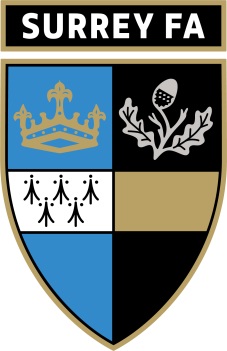 Learner Complaints Reporting and Handling Procedure - December 2017Learners wishing to complain must do so within 14 working days of the course/programme end date or any assessment with which they are dissatisfied.It is ultimately the responsibility of the Head of the Centre, Craig Hicks, to ensure that this procedure is implemented, published and accessible to all personnel, learners and any relevant third parties. However, the Qualification Coordinators (QC) specific to each qualification are responsible for ensuring this information is fully understood by their qualification team and by the learners who commence courses/programmes in their area.Should learners wish to complain about any services provided by Surrey County FA, they are advised to follow the procedure stated below. In the unlikely event that learners exhaust this procedure and remain dissatisfied with the decision made by Surrey County FA, they may take their complaint to the 1st4sport Incidents and Investigations Manager. Where a learner remains dissatisfied after the complaint outcomes have been confirmed by 1st4sport, they have a right to take the matter to the appropriate regulator.Stage 1An informal complaint can be made to the learner’s tutor/assessor. The tutor/assessor should discuss the complaint with the learner and attempt to agree a way forward or a solution that suits both parties. Learners should allow the tutor/assessor sufficient time to investigate or remedy the grievance. Stage 2If the complaint cannot be resolved informally to the satisfaction of learners, or if learners feel that they cannot make an informal complaint to their tutor/assessor, the complaint should be submitted in writing using the Surrey County FA Learner Complaints Form to Surrey County FA, Craig Hicks. Learners should use the Complaints Form to provide a detailed account of their grievance. The Complaints Officer will write to learners to acknowledge receipt of the complaint within 10 working days and outline the course of action to be taken. The Complaints Officer will carry out an investigation, which will involve the relevant Qualification Coordinator (where required) and other members of personnel, and will write to the learner within 20 working days with the findings and a decision as to whether the complaint was justified. Learner Complaints FormLearners are required to complete this form when making a complaint and forward it to the Complaints Officer.Please return this form to:Craig HicksAddressStage 3 If learners have followed Stage 1 and/or 2 of the complaints procedure and are still dissatisfied with the outcome, they have the right to take their complaint to the awarding organisation (1st4sport Qualifications) within 20 working days of the decision being communicated to them by the recognised centre. The 1st4sport procedure for Learner Complaints against Recognised Centre Services can be accessed online via www.1st4sportqualifications.com On the home page, learners should click on ‘Learner information’ and ‘customer service’.Stage 4 If learners have followed Stage 1, 2 and 3 of this complaints procedure and are still dissatisfied with the outcome, they have the right to take their appeal to the appropriate regulator:All Stage 2 complaints should be sent to:The Complaints OfficerCraig HicksAddressLearner’s nameAddressEmail addressContact numberDate complaint submittedDate on course/assessmentEvent Authorisation Number (EAN)(If applicable)Describe the nature of your complaint as fully as possible:Describe the nature of your complaint as fully as possible:Describe the nature of your complaint as fully as possible:Describe the nature of your complaint as fully as possible:Please attach an additional sheet if necessaryPlease attach an additional sheet if necessaryPlease attach an additional sheet if necessaryPlease attach an additional sheet if necessaryLearner’s signatureDateAll Stage 3 complaints should be sent to:Address:	FAO: Incidents and Investigations Manager		1st4sport Qualifications		Coachwise Ltd, Chelsea Close		Off Amberley Road		Leeds LS12 4HPEmail:		IManagement@1st4sportqualifications.comOfqualhttp://ofqual.gov.uk/The Welsh Governmenthttp://wales.gov.uk/CCEAhttp://www.rewardinglearning.org.uk/SQA Accreditationhttp://www.sqa.org.uk/